$60,000.00PFEIFLE-LEAVITT3804 LINCOLN AVE. SELBYSELBY OVERHOLSERS ADDN S 30’ LOT 3 ALL OF LOT 4 AND N2 OF LOT 5 BLOCK 3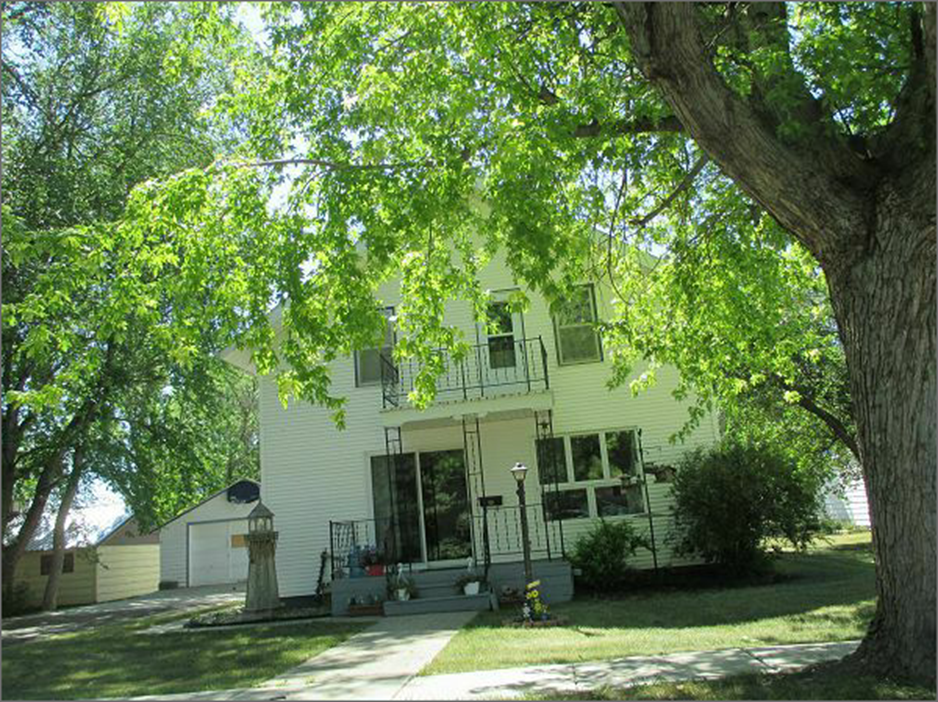 RECORD # 4554LOT SIZE 105’ X 140’                                         TOTAL LIVING  1664 SQ FTSINGLE FAMILY  2 STORY                                 GROUND FLOOR 832 SQ FTFAIR QUALITY AND CONDITION                     4 BEDROOMS 2 BATHSBUILT IN 1927                                                     BASEMENT 832 SQ FTNATURAL GAS CENTRAL AIR                            DETACHED GARAGE 520 SQ FT2015; VINYL WINDOWS GOOD                        DETACHED GARAGE 384 SQ FT1957 MOVED IN TO TOWN                               ROOFED PORCH 12’ X 5’SOLD ON 6/22/17 FOR $60,000                       WOOD DECK REARASSESSED IN 2017 AT $66,750                                                        RECORD #4554ASSESSED IN 2012 AT $20,965       SOLD IN 2009 FOR $65,000 CFD